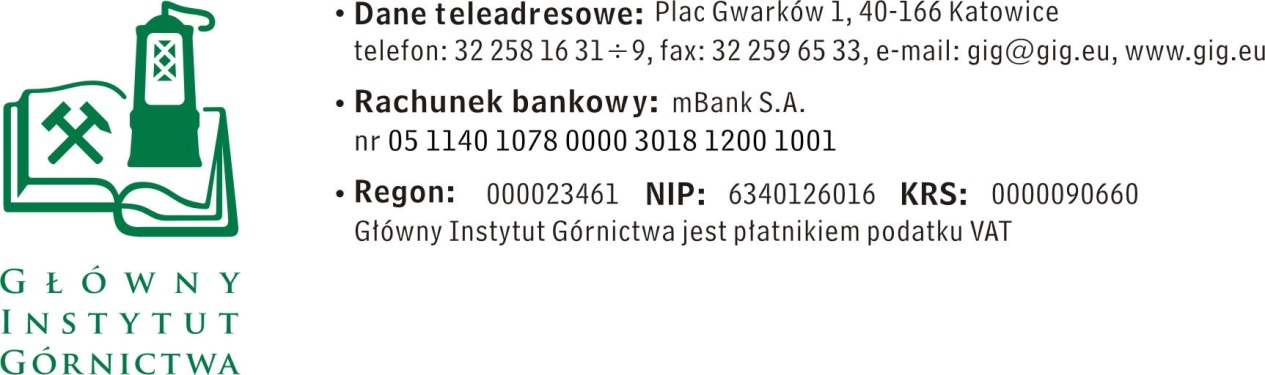 ZAPYTANIE OFERTOWE  z  dnia 21.03.2018 r.Dostawa samochodu z silnikiem elektrycznymInformacje ogólneZamawiający: Główny Instytut Górnictwa; Plac Gwarków 1; 40-166 Katowice.Niniejszego zapytanie ofertowe jest realizowane na podstawie artykułu 5a ustawy Prawo Zamówień Publicznych z dnia 29 stycznia 2004 r. (Dz.U. z 2017 poz. 1579).Opis przedmiotu zamówienia:Przedmiotem zamówienia jest dostawa samochodu z silnikiem elektrycznym typu Van (wg IBRM Samar) dla GIG w Katowicach.Samochód musi spełniać wymagania techniczne określone przez obowiązujące w Polsce przepisy dla pojazdów poruszających się po drogach publicznych w tym warunki techniczne wynikające z ustawy z dnia 20 czerwca 1997 r. Prawo o ruchu drogowym (tekst jednolity Dz.U. 2017 poz. 1260 z p. zm.) oraz rozporządzeń wykonawczych do tej ustawy w tym posiadać homologację, wystawioną zgodnie z art. 70a ustawy Prawo o ruchu drogowym.Model oferowanego pojazdu powinien być aktualnie wytwarzany przez producenta, którego autoryzowane stacje obsługi znajdują się w odległości nie większej niż 10 km od siedziby Zamawiającego.Odbiór przedmiotu zamówienia nastąpi w siedzibie Zamawiającego. Wykonawca dostarczy samochód na swój koszt do Katowic, Plac Gwarków 1.Szczegółowy opis przedmiotu zamówienia wraz z danymi technicznymi został określony w załączniku Nr 4 do zapytania ofertowego i ma charakter wymogów minimalnych.Zamawiający wymaga, aby oferowany przedmiot zamówienia był samochodem fabrycznie nowym lub demonstracyjnym lub powystawowy i kompletny, wolny od wad konstrukcyjnych, materiałowych, fizycznych i prawnych.Zamawiający wymaga, aby: samochód osobowy był wyprodukowany nie wcześniej niż w 2017 roku - z przeznaczeniem na rynki europejskie do ruchu prawostronnego (kierownica z lewej strony pojazdu). Wykonawca przekaże Zamawiającemu dokumenty związane z dopuszczeniem pojazdu do eksploatacji (karta pojazdu, wyciąg ze świadectwa homologacji, książka gwarancji), w chwili dostawy samochód będzie posiadał wykonany przegląd gwarancyjny zgodnie z przebiegiem/wiekiem pojazdu oraz gwarancję określoną w książce gwarancyjnej. Wykonawca w chwili odbioru przedmiotu zamówienia umożliwi Zamawiającemu na swój koszt przeprowadzenie jazdy próbnej na odcinku do 5 km. Wymagany przez Zamawiającego minimalny okres gwarancji na dostarczony przedmiot zamówienia wynosi: a)	standardowa gwarancja - minimum 100.000 km; b)	gwarancja na elementy napędu elektrycznego - minimum 100.000 kmc)	gwarancja na pojemność baterii – minimum 150 000 kmZamawiający wymaga, aby samochód był ubezpieczony w następującym zakresie - pakiet ubezpieczeniowy OC, AC pełne + assistance, NNW na kwotę co najmniej 10 000 zł na okres 12 miesięcy. Podwykonawcy: Wykonawca, który zamierza powierzyć podwykonawcom wykonanie jakiejkolwiek części zamówienia, zobowiązany jest wskazać na druku oferty zakresy zamówienia powierzane podwykonawcom. Brak jakiejkolwiek wzmianki w tym zakresie na formularzu oferty, będzie uznawane za stwierdzenie samodzielnego wykonania zamówienia.Osoba do kontaktów z oferentami:-	Piotr Hachuła tel. 32 259 26 47, mail: phachula@gig.euIV.	Wymagania dotyczące Wykonawców oraz dokumenty wymagane wraz z ofertą:Wymagany termin ważności oferty: 30 dni od daty składania ofert.Ofertę należy złożyć na załączonym formularzu ofertowym – załącznik nr 1.V.	Warunki płatnościZapłata za przedmiot zamówienia nastąpi przelewem na rachunek bankowy Wykonawcy, w terminie do 30 dni licząc od daty dostarczenia do Zamawiającego prawidłowo wystawionej faktury VAT.VI.	Kryteria oceny ofert oraz wybór najkorzystniejszej oferty.Kryterium oceny ofert: cena					- 100% Sposób obliczania punktacji z tytułu  ceny             CN---------------------- x 100 x 100 % =.............. punktów             COwyjaśnienie:                      CN - cena oferty najkorzystniejszej                      CO - cena oferty analizowanejWyliczenie punktów zostanie dokonane z dokładnością do dwóch miejsc po przecinku, zgodnie z matematycznymi zasadami zaokrąglania.Informujemy, że w przypadku zaakceptowania Państwa oferty zostaniecie o tym fakcie powiadomieni i zostanie wdrożone przygotowanie zamówienia.VII.	Miejsce i termin składania ofertOfertę według załączonego wzoru należy złożyć do dnia 28.03.2018 r. do godz. 12.00. Ofertę należy złożyć lub przesłać do siedziby Zamawiającego:Główny Instytut Górnictwa,Plac Gwarków 1,40-166 Katowicephachula@gig.eu Oferty należy składać w nieprzejrzystej zamkniętej kopercie, która powinna być oznaczona co najmniej poprzez nazwę i adres Wykonawcy oraz opis: Oferta na: Dostawa samochodu z silnikiem elektrycznym lub przy pomocy poczty elektronicznej.Zamawiający informuje, iż ocenie podlegać będą tylko te oferty, które wpłyną do Zamawiającego w okresie od dnia wszczęcia niniejszego rozeznania rynku do dnia, w którym upłynie termin składania ofert.Zamawiający zastrzega sobie prawo do unieważnienia zapytania ofertowego w każdej chwili, bez podania przyczyny.Zamawiający na etapie oceny ofert ma prawo zwrócić się z pytaniami do wykonawcy w celu wyjaśnienia treści oferty. Wykonawca jest zobowiązany do udzielenie wyjaśnienie w terminie wskazanym przez Zamawiającego pod rygorem odrzucenia oferty.VIII.	Termin wykonania zamówienia:Wykonawca dostarczy Zamawiającemu samochód w terminie nie później niż 1 miesiąc od daty zawarcia umowy.IX.	Załączniki:Formularz oferty.Specyfikacja wyposażenia samochoduZAPRASZAMY DO SKŁADANIA OFERTZałącznik nr 1 do zapytania ofertowego……………………….Pieczątka firmowa WykonawcyNazwa/Imię i Nazwisko Wykonawcy:.........................................................................................………………………………………………………….Adres: ………………………………………Nr tel.:…………………… Nr faksu:………………Adres e-mail:	………….…………………………….OFERTA z dnia .........................1.	Oferujemy dostawę samochodu z silnikiem elektrycznym marki ……………………………….; model:…………………………………..rok produkcji: ……………………..…………………………za kwotę:	netto …...………… + VAT .......% ................... =................................. zł brutto, słownie ………………………………………………………………………………….2.	Oświadczenia Wykonawcy: 2.1	Oświadczam, że cena brutto obejmuje wszystkie koszty realizacji przedmiotu zamówienia.2.2	Oświadczam, że spełniam wszystkie wymagania zawarte w Zapytaniu ofertowym. 2.3	Oświadczam, że uzyskałem od Zamawiającego wszelkie informacje niezbędne do rzetelnego sporządzenia niniejszej oferty. 2.4	Oświadczam, że uznaję się za związanego treścią złożonej oferty, przez okres 30 dni od daty złożenia oferty.3.	Załączniki do oferty:	-	………………..	-	………………..	-	………………..	-	………….………….. .............................................................					.............................................................(miejscowość, data)					                                         (podpis) Załącznik nr 2 do zapytania ofertowegoPrzedmiotem zamówienia jest: Dostawa samochodu z silnikiem elektrycznym.Samochód musi spełniać następujące wymagania minimalne.Nadwozie typu VAN przeszklone, 5 osoboweRozstaw osi min. 2600 mmSilnik elektryczny o mocy maksymalnej min. 80 kWPojemność baterii minimum 24 kWhSkrzynia biegów automatycznaCzołowa poduszka powietrzna dla kierowcy i pasażera, boczne poduszki kurtynowe Przednie reflektory halogenowe z manualną regulacją wysokościNawigacja fabryczna z kamerą cofania Akumulator litowo-jonowy Układ chłodzenie akumulatora Podgrzewacz akumulatoraGniazdo szybkiego ładowania za złączem CHAdeMOPrzygotowanie do obsługi ładowarek min 6 kW Przewód / zasilacz min 2 kW Blokada gniazda ładowania Regulator czasowy ładowania Tryb jazdy EcoUkład hamowania rekuperacyjnegoFelgi aluminiowe Bezkluczykowy system obsługi samochoduSzyby tylne o wyższym stopniu przyciemnienia.Radio wraz z zestawem głośnomówiącym GSM z Bluetooth Sterowanie systemem audio w kole kierownicy.Koło zapasowe lub zestaw naprawczyKomplet dywaników